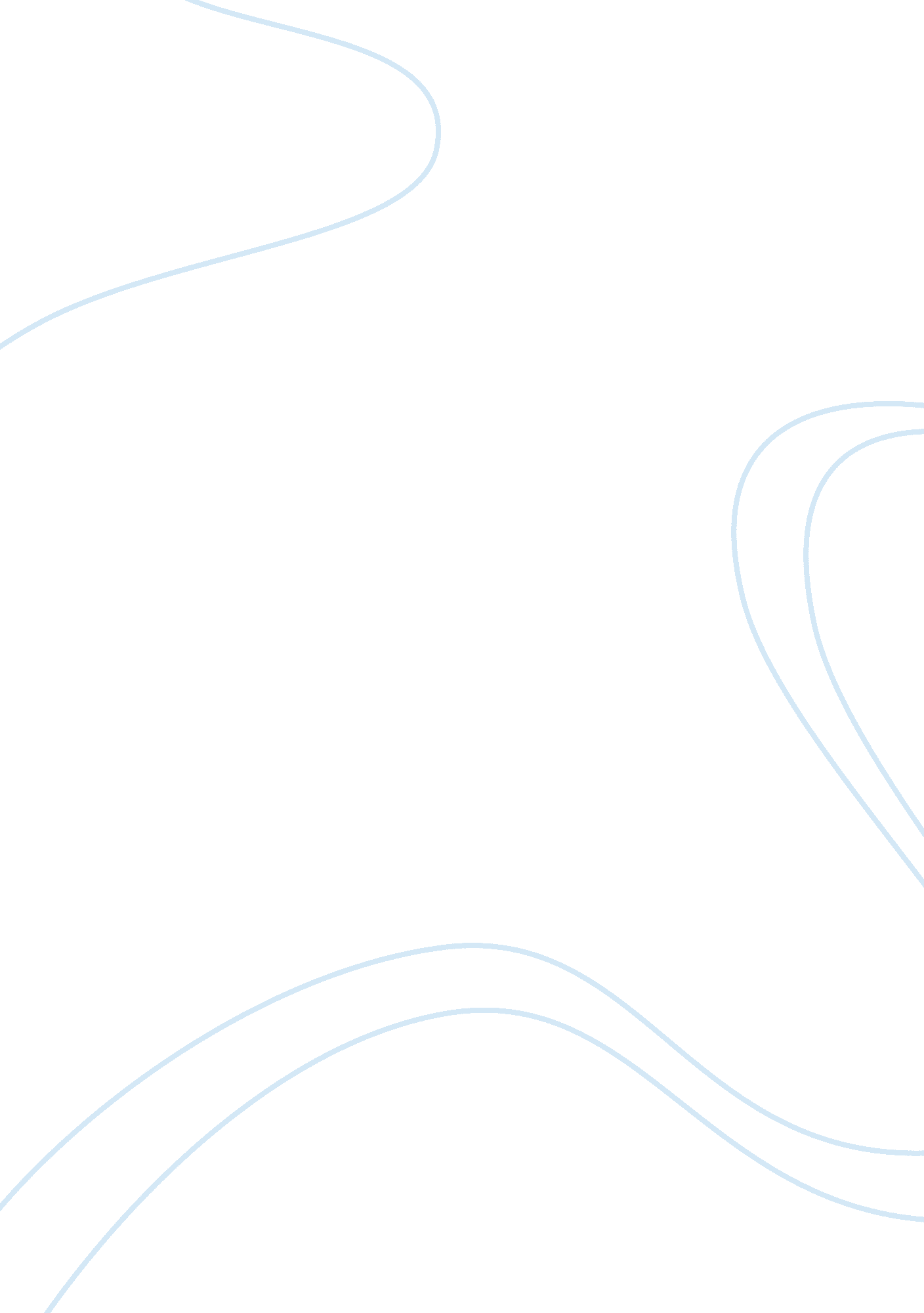 Business trip brusselsSport & Tourism, Trip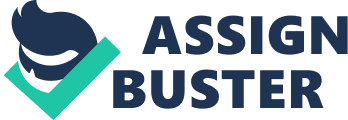 Even then there was a further 'hold' on a taxiway; we were old that the De-icing of the apron was being completed so that planes could proceed to their allocated stands and airbeds. All around the airport I could see the scurrying flashing beacons of thesnow-clearing vehicles, the catering suppliers' vans, the aviation fuel trucks, the baggage trailers, buses transporting crews and passengers, security police cars, and an assortment of other vehicles all going purposefully about their work. Brussels airport always looks busy, with over 10 million passengers a year, but this morning the complexity and scale of the operations were particularly evident. Finally, about an hour late, we pulled up to the gate, the engines were turned off, and we disembarked into an icy-cold airbed, leaving behind a particularly untidy plane strewn with litter from a full cabin of restless passengers. We passed the team of cleaners and maintenance staff waiting Just outside. They will have a hard time this morning; more mess to clear and probably less time than usual to do It, as the airline will want a quick turnaround to get back on to schedule,' I commented to my colleagues. We could Just hear the sounds of frantic activities going on below the lane: baggage and cargo being unloaded, catering vehicles arriving, fuel being loaded, and technicians checking over the engines and control surfaces. Everyone trying to get their work completed quickly and correctly, not least so that they could get back indoors out of the biting cold wind From the airbed we walked past the crowded seating areas, where plane-sized groups were gathering anxiously awaiting the signal from the gate staff to board their much delayed flights. Then on to the moving walkways, conveyed leisurely past other departure lounges, equally overfilled with passengers. Anxious to get ahead of the crowd, we took to a running pace past the rows of café©s, bars and shops, hoping to avoid the usual morning queue for Passport Control. I should have remembered the old saying 'more haste, less speed' because my next Journey was to the First Lad room! I had apparently slipped on some spilt coffee that had not been cleaned up In the haste of the morning, and had fallen awkwardly, straining my ankle and breaking Suitably patched up, I hobbled with my colleagues and Joined the long queue for Passport Control, and eventually through to Baggage Reclaim. Even with the excellent new baggage-handling systems in Brussels, the passengers usually get there first, but the accident had changed all that! Scanning the video screens, we found no reference to our flight arrival; the remaining bags from our flight had apparently already been removed from the carousel and were stored in an adjacent office. After a simple signing ceremony, we were reunited with our belongings, and hastened (slowly in my case) to the taxi rank. Our hopes of a quick ride to the city were dispelled when we saw the long queue in the icy wind, so we made our way to the taxation below, where a dedicated 'City Express' train departs every 20 minutes for the Garage De Nor and Garage Central. We Just missed one! After a busy and successful day at our Brussels office, a taxi was called, and we were back at the airport in the thick of the evening rush hour. The departures check- in area is the upper floor of a vast new terminal extension, and is very orderly and well equipped. Facing you on entry from the taxi drop-off point is a huge electronic display which lists all departures scheduled for the next few hours and showing the appropriate check-in desk number for each flight. The speed of the check-in systems has been improved dramatically, so there was no queue at our desk, and the three of us were issued with boarding passes in only a couple of minutes. Our baggage sped away on conveyors down to the new sorting hall two storey below. Brochures explain that the new terminal extension was designed to make it possible to go from check-in to final boarding in only 20 minutes, which has involved investment in a state-of-the- art automated baggage-handling system. On my last visit, following traffic delays on the way to the airport, I found that this system works, but I doubt that it would if everyone arrived only 20 minutes before departure! It is no wonder that they advise checking in one hour before; it also gives passengers much more time to spendmoneyin the duty-free shops, restaurants and bars! By this time, my injured leg had swollen up and was throbbing painfully. This seemed to be a routine situation for the check-in staff, who arranged for a wheelchair and attendant to take me through Border Control and security checks. While my leagues traveled down to the departures hall by escalator, I took the slower route by lift, meeting Just outside the duty-free shops where the attendant left them to take care of me. We had some time to spare, so we replenished the brandy, bought some Belgian chocolates and headed for a café©-bar. While Brussels is renowned for its excellent cuisine, we didn't expect to find high standards offoodin the quick-serviceenvironmentof an airport, but we were wrong! The delicious aromas of freshly prepared food attracted our custom, and we weren't disappointed. After a welcome lass of specialist raspberry-flavored beer to round off the meal, we headed for the airline's executive lounge. The view across the airfield was not promising! After a bright, crisp day, more were working on the parked aircraft and others were treating the runways, taking quick action between the aircraft movements. Concerned that we might be delayed and miss our connection at Oslo, we checked with the staff at the airline's flight information desk. After some phoning, they confirmed that, although there could be some delays, Oslo had arranged to hold connecting flights, as many passengers originated from Brussels. Their professional and friendly advice made us feel much more at ease, and they even offered to allow us to send fax or phone messages to our destination. They couldn't have been more helpful. Announcements of the minor delays were made over the speaker system, but it wasn't long before we were directed to the departure lounge and were preparing to board. Outside, around the aircraft in the gloom, the baggage trucks were pulling away and the giant push-off tractor was being connected up to the nose-wheel. Ten minutes later, we were at the end of the runway, ready for take-off. 